המכינה הקדם צבאית "נחשון" - המדרשה הישראלית למנהיגות חברתית 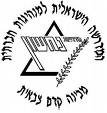 מחזור י"ט הראשון , שדרות , 2015 , תשע"ו –  שבוע תשיעי – שבוע פנים 20 שנה לרצח יצחק רביןיום א'25/10/15יב' בחשוןיום ב'26/10/15יג' בחשוןיום ג'27/10/15יד' בחשוןיום ד'28/10/15טו' בחשוןיום ה'29/10/15טז' בחשוןיום ו'30/10/15יז' בחשוןמנחה תורןגילאלהמוראלהגילמורמובילי יוםצח ושירליעינב ונפתליחן ויריןמעין ומיכלאסף ונועהצח ושירליתורניםיובל ויואב ברקןעמית וירדן הראלענבל ואיתינגה ומארקתניה ועומר בר לביובל ויואב ברקןגיוסים7:15ארוחת בוקרארוחת בוקרארוחת בוקרארוחת בוקרארוחת בוקרארוחת בוקר8:00יום עיון והיכרות עם מכינות עצם ועלמה 20 שנה לרצח יצחק רבין טקס ליום השנה להירצחו של יצחק רבין – קבוצהעזרא יכין- סיפורו של לוחם חירות ישראלשיעור חניךירדן הראל- כוחו של האדםעינב- מודעות עצמית 5:45-6:15: ארוחת בוקר6:15-7:00: סגירת המכינה07:00 ארוחת בוקר08:00 יציאה ללטרון לטקס סיום המירוץ9:15הפסקההפסקההפסקההפסקההפסקההפסקה9:3013:30:בנים מגיעים למכינה 15:30בנות – אופקים בי"ס הגבעה ח. למידה- סיפורו של יצחק רבין10:00: יציאה למרכז מורשת מנחם בגין9:45:  לאה שקדיאל – החברה הישראלית7:00:9:00: נסיעה ללטרון + רישום9:00: הזנקה למירוץ09:00 טקס סיום המירוץ10:00 יציאה הביתה10:45זמן אקטואליהזמן אקטואליהזמן אקטואליהזמן אקטואליהזמן אקטואליהזמן אקטואליה11:00הפסקההפסקההפסקההפסקההפסקההפסקה11:30הכנה למירוץ תנך תש"ח  סיור מרכז מנחם בגיןגלעדהכוונה לשבוע שואה10:00 נסיעה לקיבוץ צרעה10:30-12:00: זמן התארגנות11:3016:00 שיחות פתיחה –זאביקמכינת עלמה – ראשת המכינה- מיכל ברקאיהכנה למירוץ תנך תש"ח  סיור מרכז מנחם בגיןגלעדהכוונה לשבוע שואה10:00 נסיעה לקיבוץ צרעה10:30-12:00: זמן התארגנות12:45זמן מובילי יוםזמן מובילי יוםזמן מובילי יוםזמן מובילי יוםזמן מובילי יוםזמן מובילי יום13:00ארוחת צהריים + הפסקהארוחת צהריים + הפסקהארוחת צהריים + הפסקהארוחת צהריים + הפסקהארוחת צהריים + הפסקהארוחת צהריים + הפסקה16:0017:00 מעגלי לימוד18:00 שיחות סיכוםבנים – ראש מכינת עצם – חיים ברוךבנות – זאביק14:00 פעילות תורמת לקהילה14:30: התכנסות לרגל טקס אסירי ציון14:30: פעילות תורמת לקהילה12:00-13:15: אלקנה13:15-14:00: ארוחת צהרייםשבת פרשת "וירא"כניסת שבת :  16:22צאת שבת :  17:2817:15הפסקההפסקההפסקההפסקההפסקההפסקה17:4519:00: החזרת המצב לקדמותופעילות תורמת לקהילה16:00-17:30 טקס הוקרה לאסירי ציוןפעילות תורמת לקהילה14:15-15:30- הדרכות17:15-17:45: הפסקה17:45-19:00- ארוחת ערבשבת שלום!!!               19:00    ארוחת ערבארוחת ערבארוחת ערבארוחת ערבארוחת ערבארוחת ערב20:00ארוחת ערב21:00: עיבוד יוםבית מדרשגיוסיםסיכום שבועי20:00: פעילות חברתית21:00: עיבוד יום21:30עיבוד יומי, תדרוך למחר, וזמן הודעותעיבוד יומי, תדרוך למחר, וזמן הודעותעיבוד יומי, תדרוך למחר, וזמן הודעותעיבוד יומי, תדרוך למחר, וזמן הודעותעיבוד יומי, תדרוך למחר, וזמן הודעותעיבוד יומי, תדרוך למחר, וזמן הודעות